 Regulamin konkursu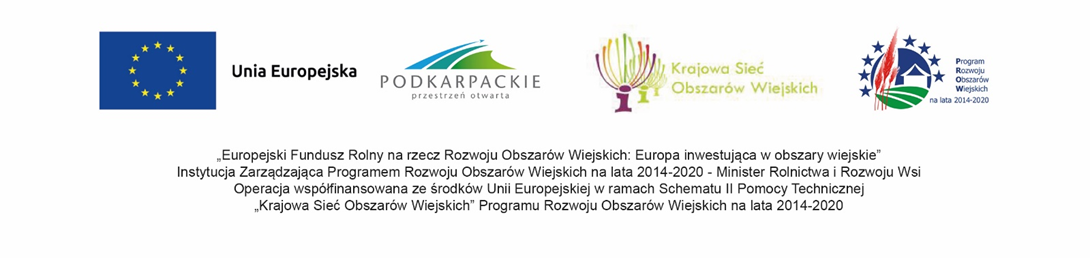 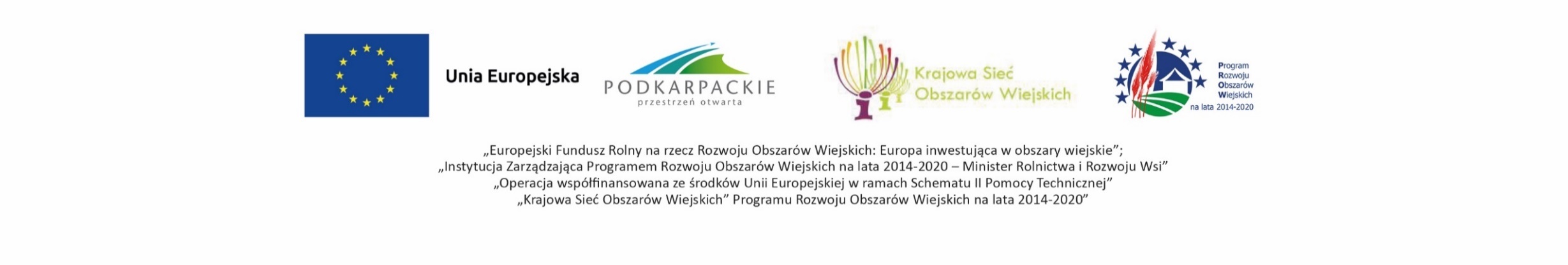  Najlepsze gospodarstwo ekologiczne w województwie podkarpackim w 2022 r. 
§ 1.Regulamin określa szczegółowe warunki zgłaszania i zasady oceniania gospodarstw ekologicznych w ramach konkursu na najlepsze gospodarstwo ekologiczne zwanego dalej „konkursem”.Głównym organizatorem  konkursu jest Podkarpacki Ośrodek Doradztwa Rolniczego 
w Boguchwale. § 2.Konkurs przeprowadzany jest na terenie województwa podkarpackiego.Konkurs ma na celu identyfikację i szerzenie dobrych praktyk w zakresie rolnictwa ekologicznego, wdrażanie takich rozwiązań w gospodarstwach rolnych oraz rozpowszechnianie wiedzy z zakresu rolnictwa ekologicznego.§ 3.W konkursie może brać udział rolnik: któremu został nadany numer identyfikacyjny w trybie przepisów o krajowym systemie ewidencji producentów, ewidencji gospodarstw rolnych oraz ewidencji wniosków o przyznanie płatności;wytwarza produkty rolnictwa ekologicznego zgodnie z rozporządzeniem Parlamentu Europejskiego i Rady (UE) 2018/848 z dnia 30 maja 2018 r. w sprawie produkcji ekologicznej i znakowania produktów ekologicznych i uchylające rozporządzenie Rady (WE) nr 834/2007 i posiada aktualny certyfikat wydany przez upoważnioną  jednostkę certyfikującą;który nie był laureatem wojewódzkiego etapu konkursu w 2019-2021 r.§ 5. Dyrektor  Podkarpackiego Ośrodka Doradztwa Rolniczego w Boguchwale podaje do publicznej wiadomości na swojej stronie internetowej informację o możliwości zgłaszania do udziału w konkursie.Zgłoszenie do udziału w konkursie składa się w siedzibie Podkarpackiego Ośrodka Doradztwa Rolniczego do dnia 30 czerwca 2022 r.Zgłoszenia dokonuje rolnik lub dowolna organizacja w jego imieniu i za jego zgodą, wyrażoną na piśmie. Zgłoszenia, które wpłyną po tym terminie nie będą rozpatrywane. § 6.Zgłoszenie do udziału w konkursie składa się na formularzu określonym 
w Załączniku nr 1/2022 do niniejszego regulaminu. Do zgłoszenia o udział w konkursie dołącza się kopię ważnego certyfikatu potwierdzającego zgodność produkcji z zasadami produkcji ekologicznej określonych w przepisach prawnych§ 7.Złożone zgłoszenia oceniane są pod względem formalnym. Zgłoszenia dotknięte brakami formalnymi, tj. złożone w niewłaściwej formie, niepełne lub niezawierające wymaganych załączników, pozostawione zostaną bez rozpatrzenia bez wzywania do uzupełnienia braków. Wyniki oceny formalnej zgłoszeń zawiera Raport z oceny formalnej stanowiący Załącznik nr 3/2022 do  Regulaminu.2.   Dyrektor  Ośrodka  Doradztwa Rolniczego w  Boguchwale  lub wyznaczona przez niego osoba powołuje komisję konkursową, która ocenia poprawne formalnie zgłoszenia. 3.   W ocenie, o której mowa w ust. 2 zawiera się wizytacja wszystkich  gospodarstw oraz ocena gospodarstw zgodnie z formularzem oceny (załącznik nr 2/2022).4.  Po dokonaniu oceny komisja wyłania laureatów- miejsca od I-III oraz 2 wyróżnienia, dla których fundowane są nagrody finansowe. Wyniki oceny zawiera Protokół końcowy stanowiący Załącznik nr 4/2022 do Regulaminu.§ 8.Organizatorzy konkursu nie zwracają materiałów nadesłanych na konkurs, zastrzegają sobie również prawo do ewentualnego ich wykorzystania w publikacjach promocyjnych oraz jako dokumentacja konkursu. § 9.Nadesłanie materiałów wymaganych przez zgłoszenie stanowi jednocześnie oświadczenie, 
iż nie naruszają one praw osób trzecich, w szczególności nie narusza ich majątkowych 
i osobistych praw autorskich. § 10.Organizatorzy nie zwracają kosztów przygotowania zgłoszenia.§ 11.Nie ponoszą także odpowiedzialności za zaginięcie lub uszkodzenie  nadesłanych pocztą materiałów dołączonych do zgłoszenia. § 12.Uczestnicy Konkursu wyrażają zgodę na przetwarzanie danych osobowych oraz danych wizerunkowych zgodnie z art.6 ust.1 lit. a ogólnego rozporządzenia o ochronie danych osobowych z dnia 27 kwietnia 2016 r. przez organizatora w celach prowadzenia konkursu, wyłonienia laureatów, przyznania nagród oraz umieszczenia ich w publikacji i materiałach poświęconych konkursowi.§ 13.Zgłoszenie do konkursu jest równoznaczne z akceptacją Regulaminu konkursu.§ 14.We wszystkich kwestiach spornych decyduje Komisja Konkursowa.§ 15.Wszelkich dodatkowych informacji na temat Konkursu można uzyskać w PODR 
w Boguchwale i PZDR w każdym powiecie.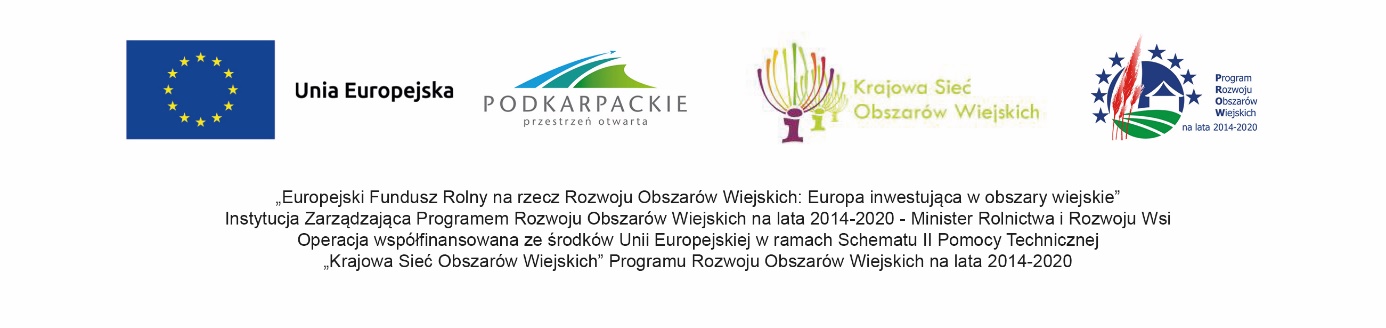 Załącznik nr 1/2022do Regulaminu konkursu Najlepsze gospodarstwoekologiczne w województwie podkarpackim w 2022 r.FORMULARZ ZGŁOSZENIOWYKonkursu na Najlepsze Gospodarstwo Ekologicznew województwie podkarpackim w 2022 r.I. Podstawowe informacjeDane właściciela / dzierżawcy gospodarstwa:Imię …………………………………………………Nazwisko ……………………………………………1a. - PESEL …………………………………………….Numer ewidencyjny gospodarstwa (zgodnie z ewidencją prowadzoną przez Agencję Restrukturyzacji i Modernizacji Rolnictwa) …………………………..…......................Rok, w którym gospodarstwo zostało zgłoszone do systemu rolnictwa ekologicznego ……………………………Rok w którym gospodarstwo zakończyło okres przestawiania………………………….Krótki opis struktury organizacyjnej w gospodarstwie (gospodarstwo rodzinne, lub prowadzone w oparciu o pracowników najemnych, lub kooperatywa)…………………………………………………………………………………………..5a. Czy w gospodarstwie prowadzona jest ekologiczna produkcja zwierzęca?……………………………………………………………………………………….Numer aktualnego certyfikatu wydanego podmiotowi gospodarczemu .……………………………………….………..….........Nazwa upoważnionej jednostki certyfikującej kontrolującej zgłaszane gospodarstwo:w roku oceny………………................………………….w roku/latach poprzednich……………………………….Adres gospodarstwa: Kod pocztowy ………………,  poczta  ……………........………Miejscowość  ……………………………ul ………………….. nr domu ................8a. Adres zamieszkania (jeśli jest inny niż gospodarstwa):Kod pocztowy ………………,  poczta  ……………........………Miejscowość  ……………………………ul ………………….. nr domu ................Kontakt:Tel./fax ………………………………………………Tel. kom. …………………………………………….E-mail. ……………………………………………….II. Główny kierunek produkcji gospodarstwa – krótki opis:………………………………………………………………………………………………………………………………………………………………………………………………………………………………………………………………………………........................................................................III. Dane osoby / instytucji zgłaszającej gospodarstwo do konkursu:……………………………………………………………………………………………………………………………………………………………………………………...............................................Zgoda na przetwarzanie danych osobowych i publikacji wizerunku dla potrzeb konkursu. Zgodnie z art.6 ust.1 lit. a ogólnego rozporządzenia o ochronie danych osobowych z dnia 27 kwietnia 2016 r. wyrażam zgodę na przetwarzanie moich danych osobowych oraz danych wizerunkowych i danych o prowadzonej przeze mnie działalności w rolnictwie ekologicznym dla celów prowadzenia konkursu, wyłonienia laureatów i przyznania nagród, służących promocji  producentów ekologicznych oraz umieszczenie ich w publikacji i materiałach poświęconych konkursowi.Potwierdzam wiarygodność powyższych danych, znajomość  i akceptacje regulaminu Konkursu Najlepsze gospodarstwo ekologiczne w województwie podkarpackim w 2022 r.........................................................        Czytelny podpis rolnika...................................................................Data i czytelny podpis osoby zgłaszającejZgodnie z art. 13 ust. 1 i ust. 2 ogólnego rozporządzenia o ochronie danych osobowych z dnia 27 kwietnia 2016 r. informuję, iż:1) administratorem Pani/Pana danych osobowych jest Podkarpacki Ośrodek Doradztwa Rolniczego z siedzibą w Boguchwale ul. Suszyckich 92) kontakt z inspektorem ochrony danych w PODR – inspektor.odo@podrb.pl3) Pani/Pana dane osobowe przetwarzane będą w celu realizacji zadań statutowych Ośrodka na podstawie art. 6 ust 1 pkt a  ogólnego rozporządzenia o ochronie danych osobowych z dnia 27 kwietnia 2016 4) odbiorcami Pani/Pana danych osobowych będą: Podkarpacki Ośrodek Doradztwa Rolniczego w Boguchwale, Urząd Marszałkowski Województwa Podkarpackiego w Rzeszowie, Agencja Restrukturyzacji i Modernizacji Rolnictwa Oddział w Rzeszowie, Centrum Doradztwa Rolniczego w Radomiu oraz podmioty uprawnione do uzyskania danych osobowych na podstawie przepisów prawa5) Pani/Pana dane osobowe będą przetwarzane przez okres trwania konkursu i okres rozliczeniowy po zakończeniu konkursu (5 lat)6)Pani/Pana dane osobowe będą udostępnione i przetwarzane na podstawie art. 6 ust. 1 lit. c RODO w celu związanym z prowadzeniem postępowania w sprawie przyznania i wypłaty pomocy (w tym oceny wniosku o przyznanie pomocy, oceny wniosku o płatność, analizy i oceny innych dokumentów związanych z procesem przyznawania pomocy) oraz realizacji innych obowiązków i uprawnień wynikających z realizacji postanowień umowy o przyznanie pomocy ze środków Europejskiego Funduszu Rolnego na rzecz Rozwoju Obszarów Wiejskich w ramach Planu Działania Krajowej Sieci Obszarów Wiejskich  na lata 2014 – 2020 Plan operacyjny na lata 2020-20217) posiada Pani/Pan prawo dostępu do treści swoich danych oraz prawo ich sprostowania, usunięcia, ograniczenia przetwarzania, prawo wniesienia sprzeciwu, prawo do cofnięcia zgody w dowolnym momencie bez wpływu na zgodność z prawem przetwarzania , którego dokonano na podstawie zgody przed jej cofnięciem;8) ma Pan/Pani prawo wniesienia skargi do organu nadzorczego 9) podanie danych osobowych jest dobrowolne, jednakże odmowa podania danych może skutkować odmową realizacji usługiZałącznik nr 2/2022do Regulaminu konkursu Najlepsze gospodarstwoekologiczne w województwie podkarpackim w 2022 r.FORMULARZ OCENY GOSPODARSTWAImię.…………………………………………………......................................Nazwisko……………………………………………...............................................Nazwa gospodarstwa...........................................................................................Numer ewidencyjny gospodarstwa (zgodnie z ewidencją prowadzoną przez Agencję Restrukturyzacji i Modernizacji Rolnictwa)......……….................………………..…Numer aktualnego certyfikatu wydanego podmiotowi gospodarczemu ……….……................…………………..Adres gospodarstwa: Kod pocztowy….....……………,  poczta…..................……........…........…..……Miejscowość…………………………… ul. ………………….. nr domu ..................Adres zamieszkania (jeśli jest inny niż gospodarstwa):Kod pocztowy ………....………,  poczta  ………........................……........…….…Miejscowość…………………………… ul. ………………….. nr domu ..................Kontakt:Tel./fax ……………………………………………..Tel. kom. ……………………………………………E-mail. ………………………………………………  * niepotrzebne skreślićCharakterystyka gospodarstwa:Powierzchnia gospodarstwa.: …...…. ha, w tym użytki rolne: ……..… ha, Struktura ekologicznych upraw roślin:	 Ekologiczny chów zwierząt:Przetwórstwo surowców ekologicznych wytworzonych we własnym gospodarstwieInne ważne informacje: ……………………………………….……………………………………….…………………………………………………………………………………………….……………..Potwierdzam wiarygodność powyższych danych. 	………………..............					……………………..  	 miejscowość, data					Czytelny podpis rolnikaKarta oceny GOSPODArstwa„Pakiet podstawowy”Nazwisko i imię rolnika ………………………………………………………………………………..woj…………………….……………………………………………………………..…………………..KARTA OCENY GOSPODARSTWA„Pakiet szczegółowy”Nazwisko i imię rolnika ……………………………………………………………………………….woj…………………………………………………………………..…………………………………..WYNIKI EKONOMICZNEDbałość o urodzajność i ochronę gleb III. Ekologiczny chów Zwierząt INNOWACJE WDRAŻANE W GOSPODARSTWIEDZIAŁANIA ŚRODOWISKOWO - KLIMATYCZNE PRZETWÓRSTWO W GOSPODARSTWIEGrupy produktów ekologicznych: produkty zbożowe, mleczarskie, owocowe itp.DZIAŁANIA EDUKACYJNE I/ALBO DAWANIE POZYTYWNEGO PRZYKŁADU DLA ZAINSPIROWANIA INNYCH ROLNIKÓWDodatkowe informacje o gospodarstwie:..................................................................................................……………………………………………………………….…………………………………………..…………………………………………………………….……………………………………………..Oceny dokonała Komisja w składzie:			Podpisy:1 .........................................................................		.........................................2. .........................................................................		.........................................3. .........................................................................		.........................................4. ..........................................................................	......................................... Załącznik nr 3/2022	do Regulaminu konkursu Najlepsze gospodarstwoekologiczne w województwie podkarpackim w 2022 r.        ………………………………................. 					                          	                                                                                                          ..............................................(pieczęć) nazwa Ośrodka Doradztwa Rolniczego 				miejscowość, dataRaport z formalnej weryfikacji zgłoszeń uczestników Konkursu Najlepsze gospodarstwo ekologiczne w województwie podkarpackim w 2022 r. sporządzony na podstawie Regulaminu wojewódzkiego etapu Konkursu Skład Komisji weryfikującej:Przewodniczący   Członek	Członek                CzłonekOcena zgłoszeń pod względem formalnymOgółem zgłoszeń     	0 gosp.W tym : weryfikacja pozytywna        0 gosp.	  weryfikacja negatywna        0 gosp.Na tym ocenę pod względem formalnym zakończono.                                               Podpisy komisji: ...........................................................		........................................................... ............................................................                                                                                          ………………………………………Załącznik nr 4/2022do Regulaminu konkursu Najlepsze gospodarstwoekologiczne w województwie podkarpackim w 2022 r.      ………………………………................. 					                          	                                                                                                           .............................................(pieczęć) nazwa Ośrodka Doradztwa Rolniczego 				miejscowość, dataProtokół końcowyKonkursu Najlepsze gospodarstwo ekologiczne w województwie podkarpackim w 2022 r. Skład Komisji  konkursowej:Przewodniczący Członek				Członek Członek1. Liczba gospodarstw zgłoszonych do konkursu		            ………….2. Liczba gospodarstw przyjętych do oceny (na podstawie „regulaminu” § , b, c, d) oraz po spełnieniu innych wymagań formalno-prawnych			           …………..3. Wyniki konkursu:Lp. Nazwisko i imię rolnika				wynik oceny – pkt. 		……………………………………………………………………………......................…………………………………………………………………………….......................……………………………………………………………………………......................Wyróżnione gospodarstwa:……………………………………………………………………………......................……………………………………………………………………………......................Podpisy komisji: 	...........................................................		........................................................................................................................                                                                                          ………………………………………Roślina uprawna Powierzchnia, haPlon, t z haUwagiGatunek zwierząt / kierunek użytkowaniaStan fizyczny, szt.Wydajność (przyrosty, plenność, l mleka)UwagiNazwa certyfikowanego produktu % surowca wytworzonego w gospodarstwie% surowca zakupionegoRoczna wielkość produkcjiDodatkowe informacjeLp.Normy i wymogi wzajemnej zgodnościOCENAOCENALp.Normy i wymogi wzajemnej zgodnościTAKNIE1.Utrzymania gruntów, wchodzących w skład gospodarstwa, 
w dobrej kulturze rolnej zgodnie z ochroną środowiska określonych w Rozporządzeniu Ministra Rolnictwa i Rozwoju Wsi z dnia 9 marca 2015w sprawie norm dobrej kultury rolnej zgodnej z ochroną środowiska ((Dz.U. 2015r. poz. 344; z późn. zm.) dotyczące utrzymania gruntów, wchodzących w skład gospodarstwa, w dobrej kulturze rolnej zgodnie z ochroną środowiska2.Podstawowe wymogi w zakresie zarządzania, zawarte 
w obwieszczeniu Ministra Rolnictwa i Rozwoju Wsi z dnia 10 marca 2015 r.(M.P. z 2015 r. poz. 329; MP z 2016 r. poz. 232, 1248, MP z 2019 r. poz. 231.)LpOceniany parametrSkala oceny pkt.Skala oceny pkt.Opis ocenyLpOceniany parametrRegulaminUzyskana1Stosowanie innowacyjnych rozwiązań / technologii w uprawie roślin i chowie zwierząt0-4 pkt2Estetyka gospodarstwa ład i porządek 
w obejściu, budynkach. 0-4 pkt 3Dostosowanie wyposażenia gospodarstwa do potrzeb i skali produkcji.0-6  pkt4Zbilansowanie działu chowu zwierząt 
z działem uprawy roślin.0-5 pkt5Dbałość o nieprodukcyjne elementy środowiska.0-1 pktRazem0-20 pkt Lp.Oceniany parametrSkala ocenySkala ocenyOpis ocenyLp.Oceniany parametrregulaminuzyskanaOpis oceny1Wysokość plonów z 1 ha 0-5 pkt2Wartość produkcji sprzedanej w zł na 1 ha U.R.0-5 pkt3Procentowy udział wartości produktów przetworzonych w przychodach gospodarstwa 0-5 pktRazemRazem0-15 pktLp.Oceniany parametrSkala ocenySkala ocenyOpis ocenyLp.Oceniany parametrregulaminuzyskanaOpis oceny 1Dostosowanie płodozmianu do warunków siedliskowych (jakość gleb, stosunki wodne)0-3 pkt2Udział roślin bobowatych i międzyplonów w strukturze zasiewów, %0-3 pkt  3Odczyn i zasobność gleby w składniki pokarmowe 0-2 pkt4Stosowanie nawozów naturalnych i organicznych 0-2 pkt  RazemRazem0-10 pktLp.Oceniany parametrSkala ocenySkala ocenyOpis ocenyLp.Oceniany parametrregulaminuzyskanaOpis oceny1Żywienie zwierząt0-3 pkt 2Dobrostan zwierząt (w tym dbałość o organizację i higienę wybiegów)0-3 pkt 3Higiena budynków inwentarskich 0-3 pkt4Dobór ras zwierząt (w tym rasy zachowawcze) 0-2 pkt5Organizacja wypasu (kwatery) i dbałość o jakość runi pastwiskowej 0-2 pkt6Wypas wielogatunkowy0-2 pkt Razem Razem0-15 pktLp.Oceniany parametrSkala ocenySkala ocenyOpis ocenyLp.Oceniany parametrregulaminuzyskanaOpis oceny1Wprowadzenie nowych gatunków roślin (zwiększenie bioróżnorodności w gospodarstwie)0-3 pkt 2Uprawa starych gatunków i/lub odmian roślin o walorach pro-zdrowotnych0-3 pkt3Wprowadzenie nowych technologii0-2 pkt4Wprowadzenie nowych maszyn 0-2 pkt5Poletka demonstracyjne założone we współpracy z ośrodkami badawczymi 0-2 pkt 6Wdrażanie osiągnięć nauki do praktyki0-3 pkt Razem Razem0-15 pktLp.Oceniany parametr Skala ocenSkala ocenOpis ocenyLp.Oceniany parametr regulaminuzyskanaOpis oceny1Warunki przechowywania nawozów naturalnych0-2 pkt2Gromadzenie ścieków bytowych0-1 pkt3Wytwarzanie energii odnawialnej (kolektory słoneczne/ fotowoltaika, mini-biogazownie, i inne działania) 0-1 pkt4Uprawa roślin miododajnych0-1 pktDostosowanie się do zmian klimatuDostosowanie się do zmian klimatuDostosowanie się do zmian klimatuDostosowanie się do zmian klimatuDostosowanie się do zmian klimatu5Wapnowanie gleb na podstawie analizy 0-2 pkt6Mulczowanie0-1 pkt7Dobór roślin dostosowanych do zmian klimatu 0-1 pkt8Oczka wodne i zbiorniki retencyjne, zastawki na rowach0-5 pkt9Zadrzewienia, zakrzaczenia (przeciwdziałanie erozji wietrznej)0-1 pktRazemRazem0-15 pktLp.Oceniany parametrSkala ocenySkala ocenyOpis ocenyLp.Oceniany parametrregulaminuzyskanaOpis ocenyNazwa grupy produktów ekologicznych / asortyment przetworzonych w gospodarstwie: ………………………………………………………………………………………………. Nazwa grupy produktów ekologicznych / asortyment przetworzonych w gospodarstwie: ………………………………………………………………………………………………. Nazwa grupy produktów ekologicznych / asortyment przetworzonych w gospodarstwie: ………………………………………………………………………………………………. Nazwa grupy produktów ekologicznych / asortyment przetworzonych w gospodarstwie: ………………………………………………………………………………………………. Nazwa grupy produktów ekologicznych / asortyment przetworzonych w gospodarstwie: ………………………………………………………………………………………………. 1.Kanały sprzedaży0-2 pkt2.Prawidłowe oznakowane etykiety0-2 pkt3.Marketing, reklama0-1 pktNazwa grupy produktów ekologicznych / asortyment przetworzonych w gospodarstwie: ……………………………………………………………………………………………………..Nazwa grupy produktów ekologicznych / asortyment przetworzonych w gospodarstwie: ……………………………………………………………………………………………………..Nazwa grupy produktów ekologicznych / asortyment przetworzonych w gospodarstwie: ……………………………………………………………………………………………………..Nazwa grupy produktów ekologicznych / asortyment przetworzonych w gospodarstwie: ……………………………………………………………………………………………………..Nazwa grupy produktów ekologicznych / asortyment przetworzonych w gospodarstwie: ……………………………………………………………………………………………………..1.Kanały sprzedaży0-2 pkt3.Prawidłowe oznakowane etykiet 0-2 pkt4.Marketing, reklama0-1 pkt Razem Razem0-10 pktŁącznie za wszystkie grupy produktów można przyznać 10 pkt Lp.Oceniany parametrSkala ocenySkala ocenyOpis oceny Lp.Oceniany parametrregulaminuzyskanaOpis oceny 1.Przyjmowanie grup rolników0-1 pkt2.Propagowanie idei rolnictwa ekologicznego wśród rolników0-1 pkt3.Edukacja konsumenta (ulotki, wykłady, spotkania) 0-1 pkt4.Edukacja dzieci i młodzieży0-1 pkt5. Zaplecze do edukacji 0-1 pkt  Razem Razem0-5 pkt Lp.Nazwisko i imięNumer NIGStwierdzone uchybieniaWeryfikacjapozytywna/negatywna1.2.3.4.5.6.7.8.9.10.11.12.13.14.15.16.17.